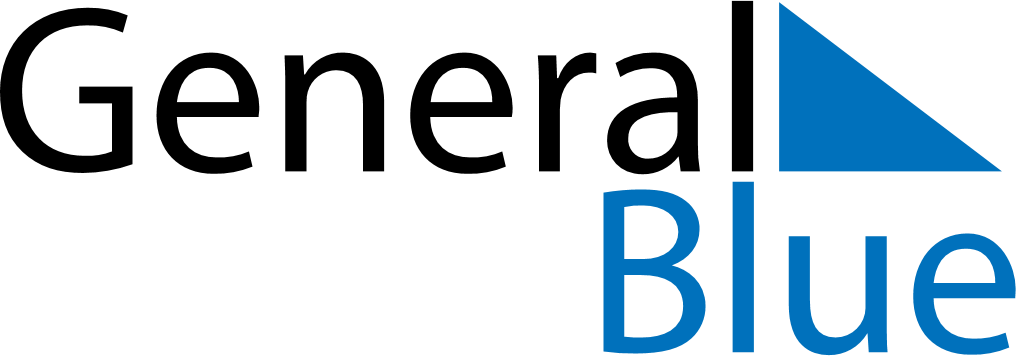 February 2022February 2022February 2022February 2022February 2022February 2022BrazilBrazilBrazilBrazilBrazilBrazilMondayTuesdayWednesdayThursdayFridaySaturdaySunday123456789101112131415161718192021222324252627Carnival28NOTES